Solstice - Visual GuideThe Characters The Dragonfly – SummerPlease note that although one of the reference pictures is outside, the Solstice walking trail all takes place inside.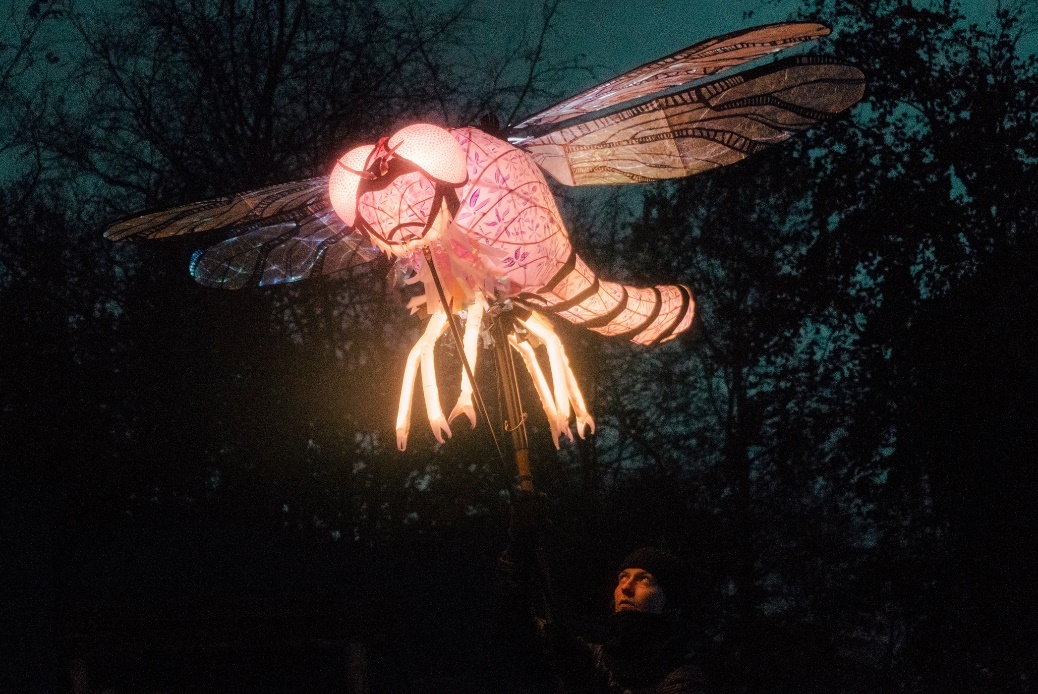 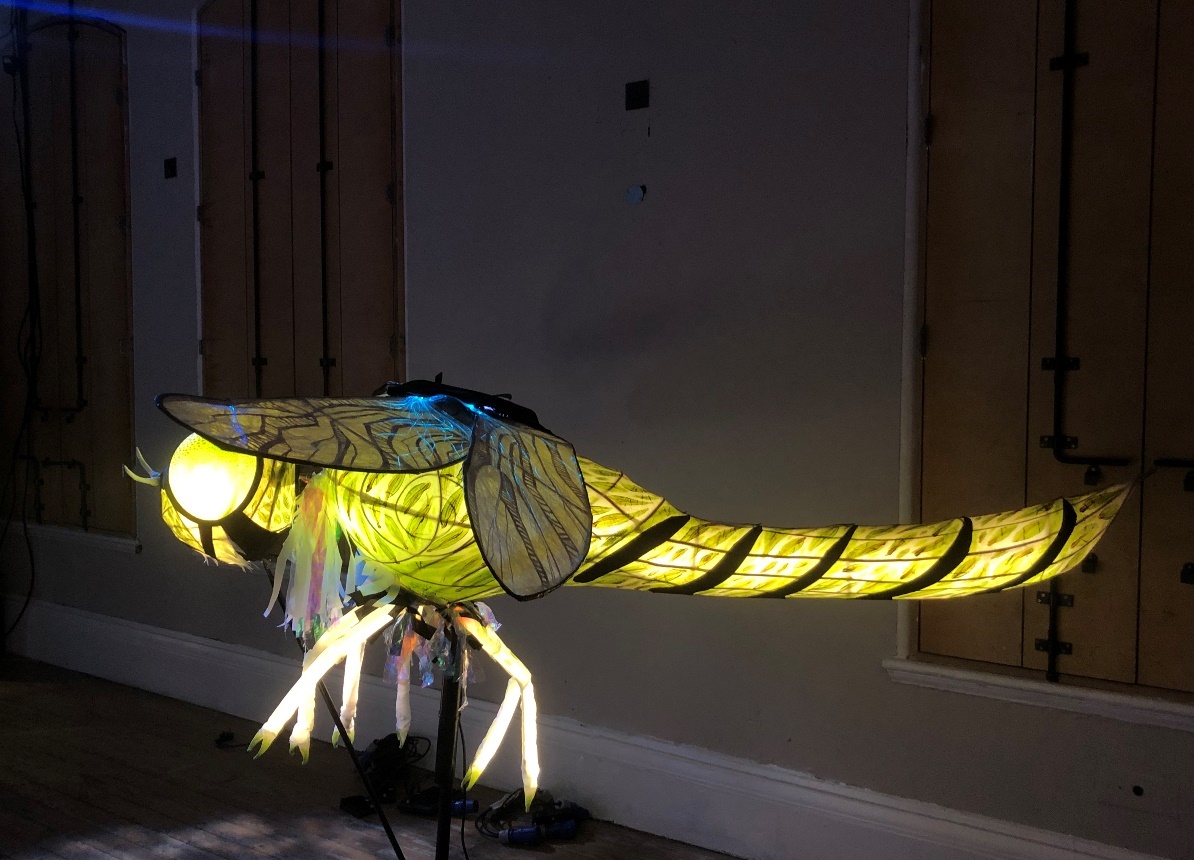 The Wolf - Winter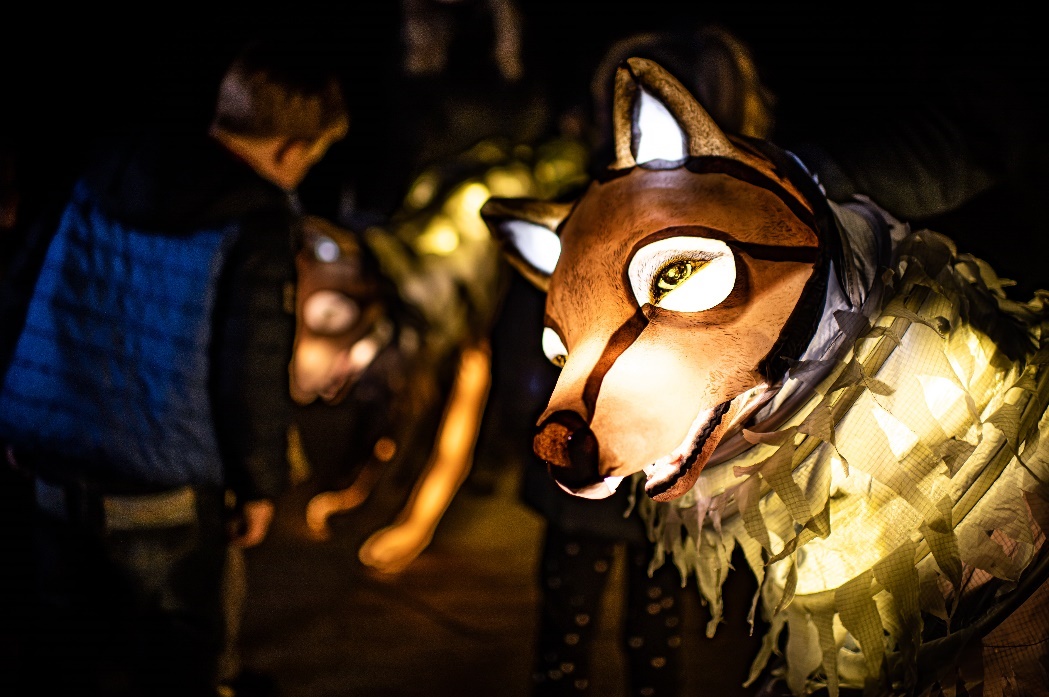 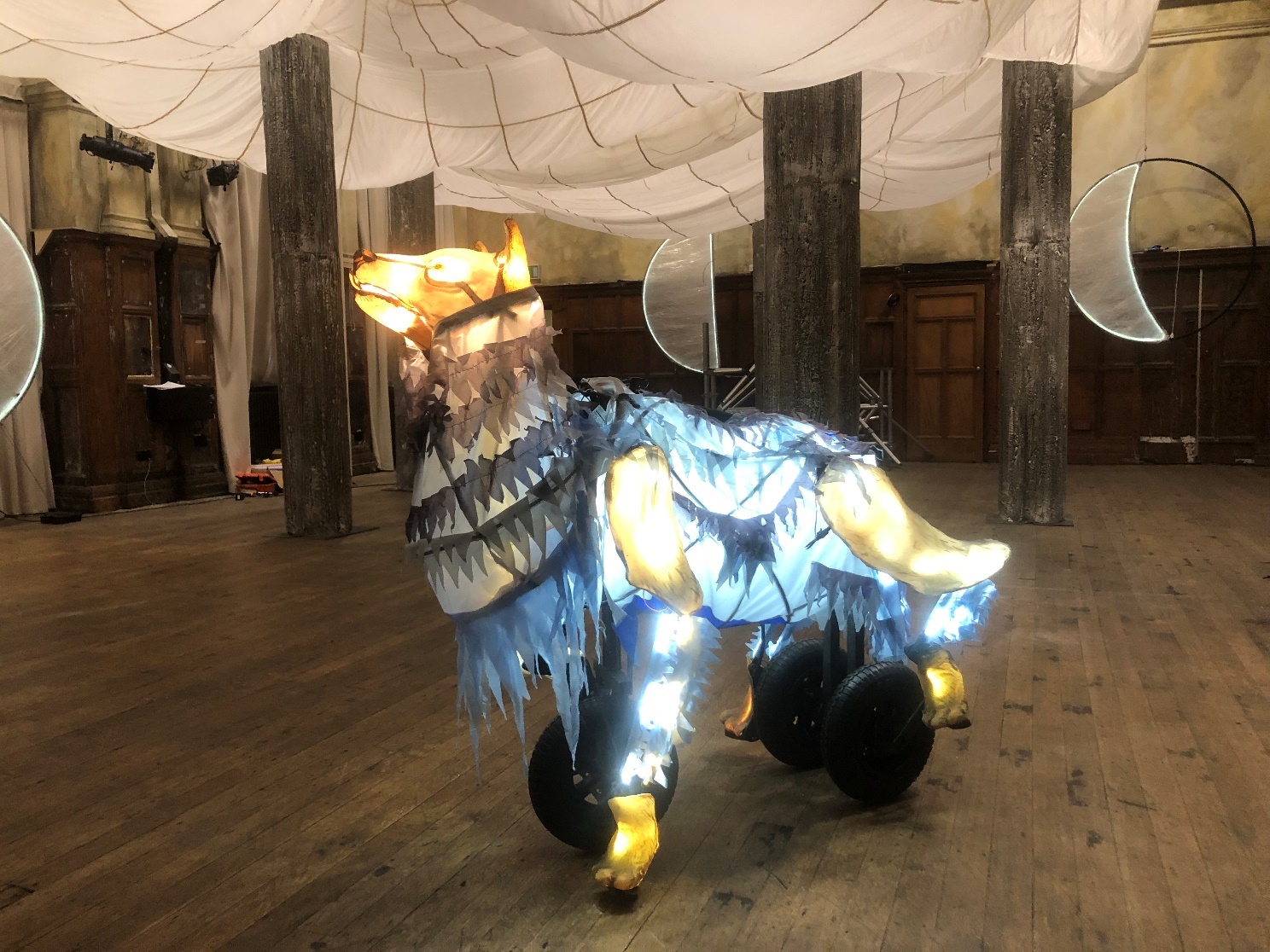 Audience Interaction The ‘Opt-Out of Interaction’ Token Please take one of these from the Front Desk if you would like to not be involved in the Audience Interaction. They look like this: 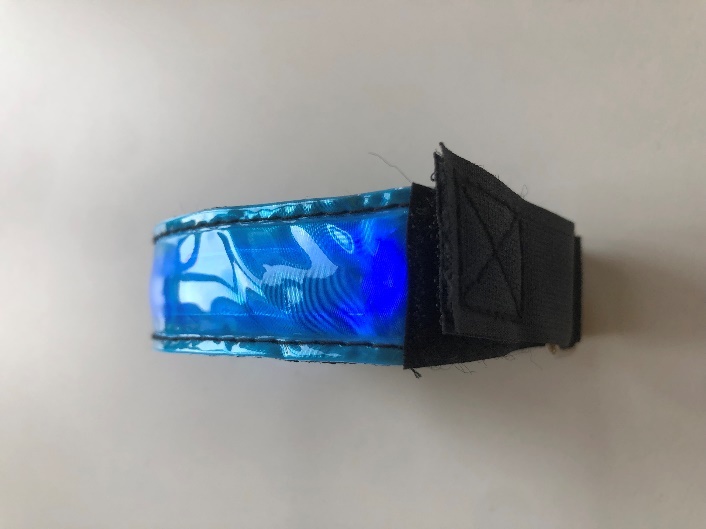 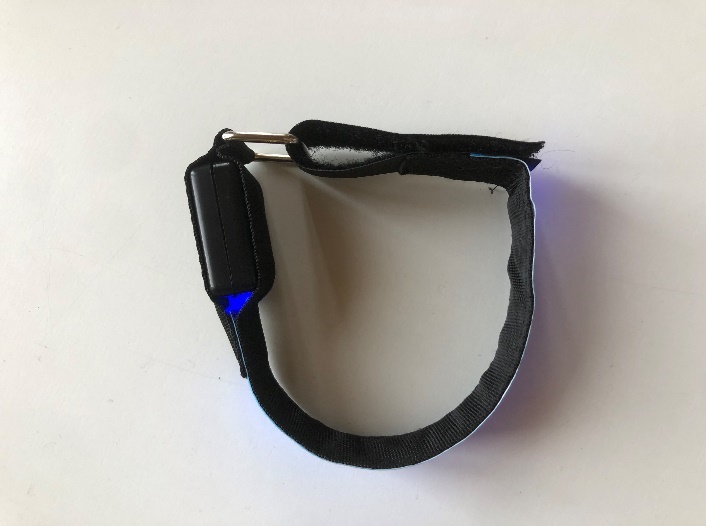 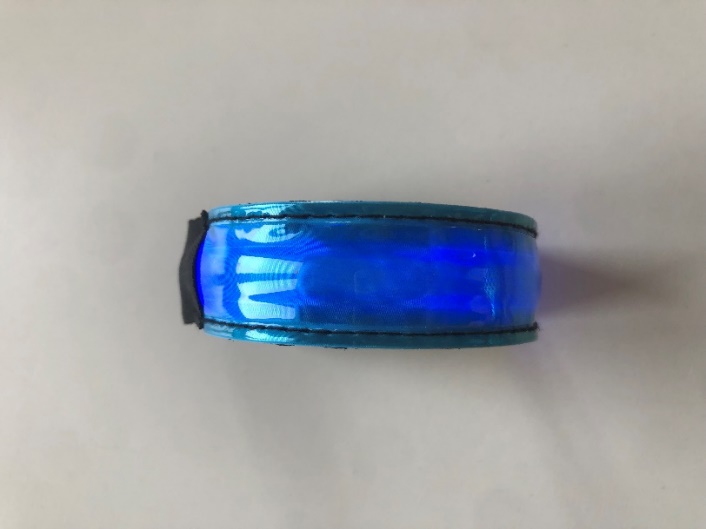 And you can wear them in any way you like, ensuring that they are visible, maybe like this: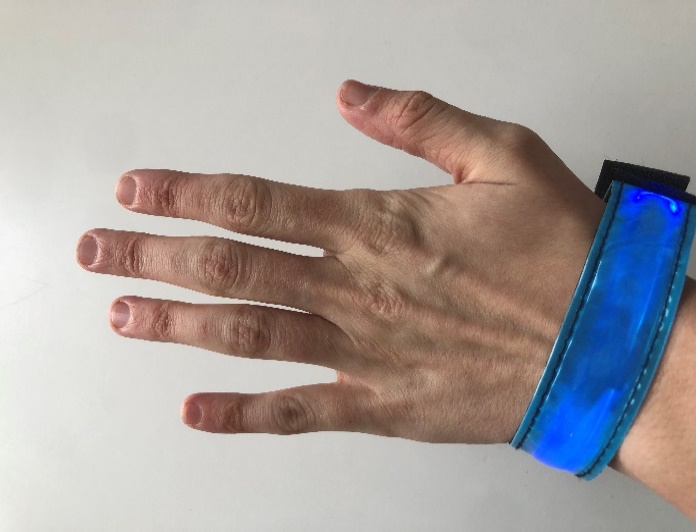 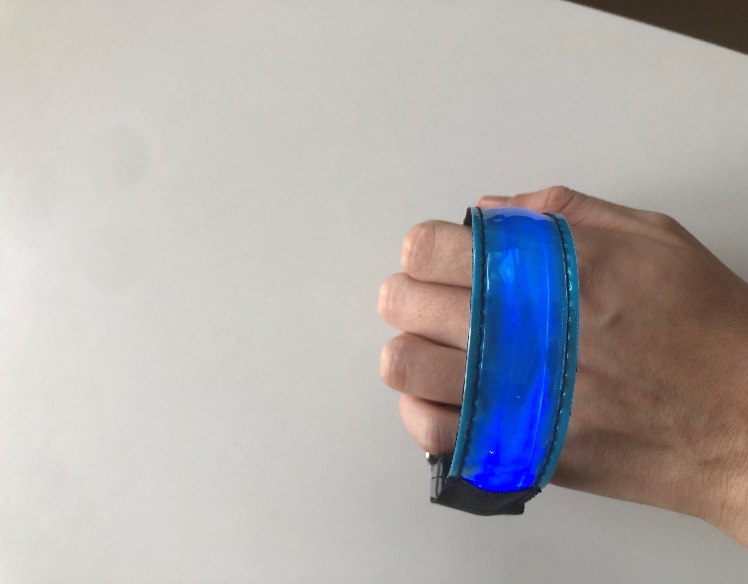 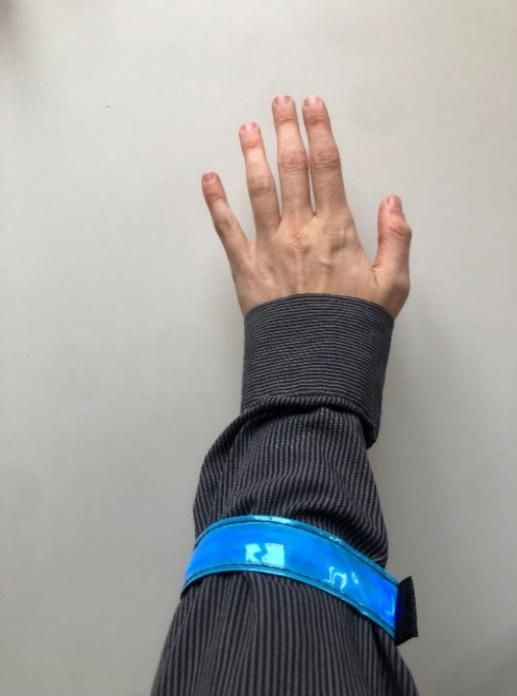 Audience Activity The Shadow Puppet Activity – WinterPlease note that although the reference picture is outside, the Solstice walking trail all takes place inside. 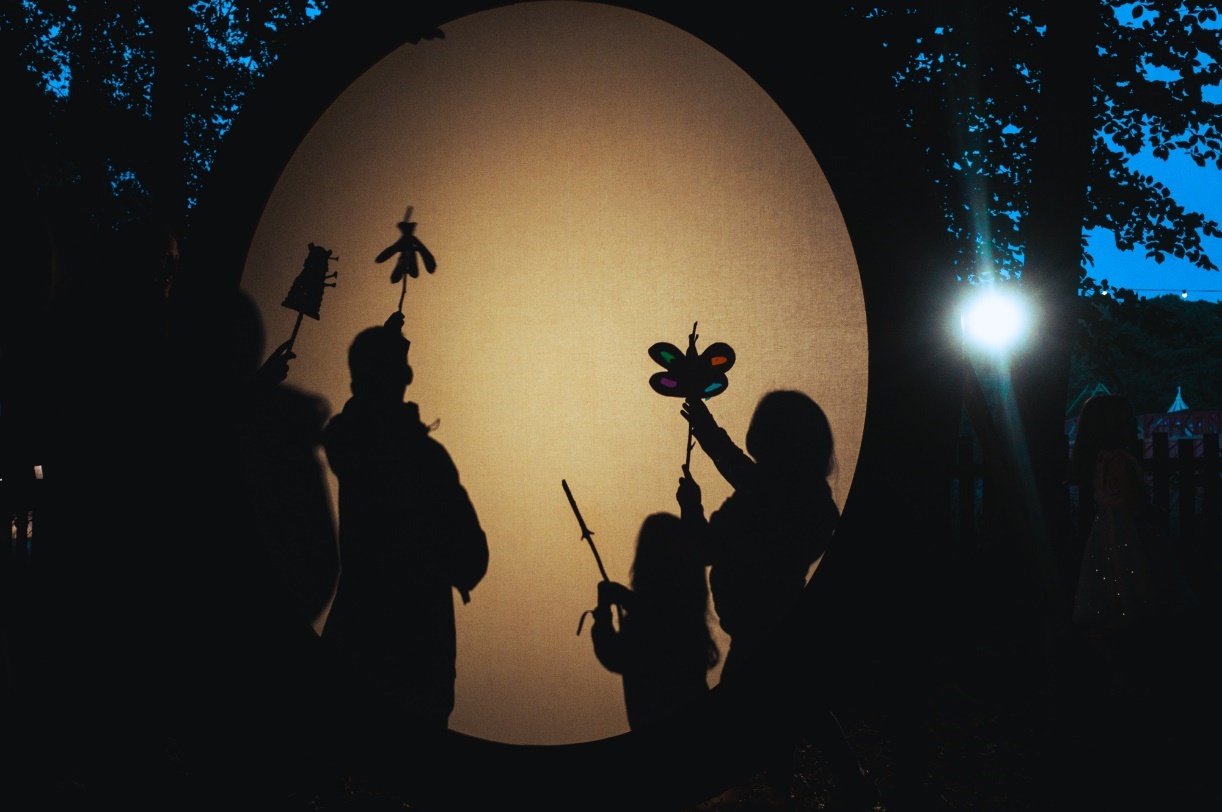 